Возрастные особенности у детей 3-4 лет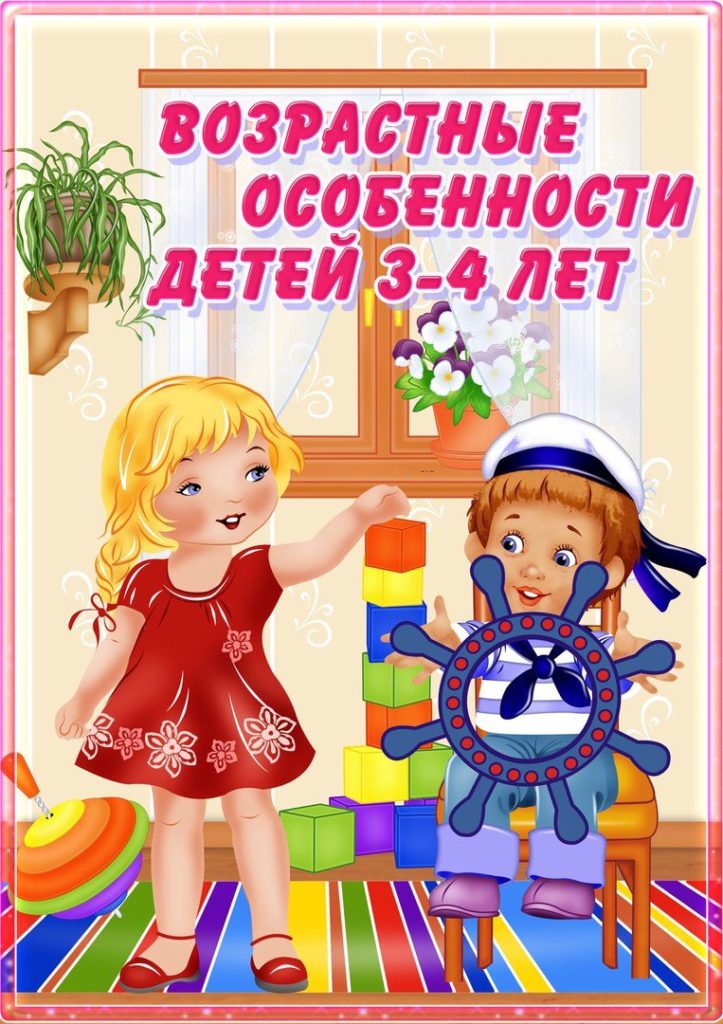 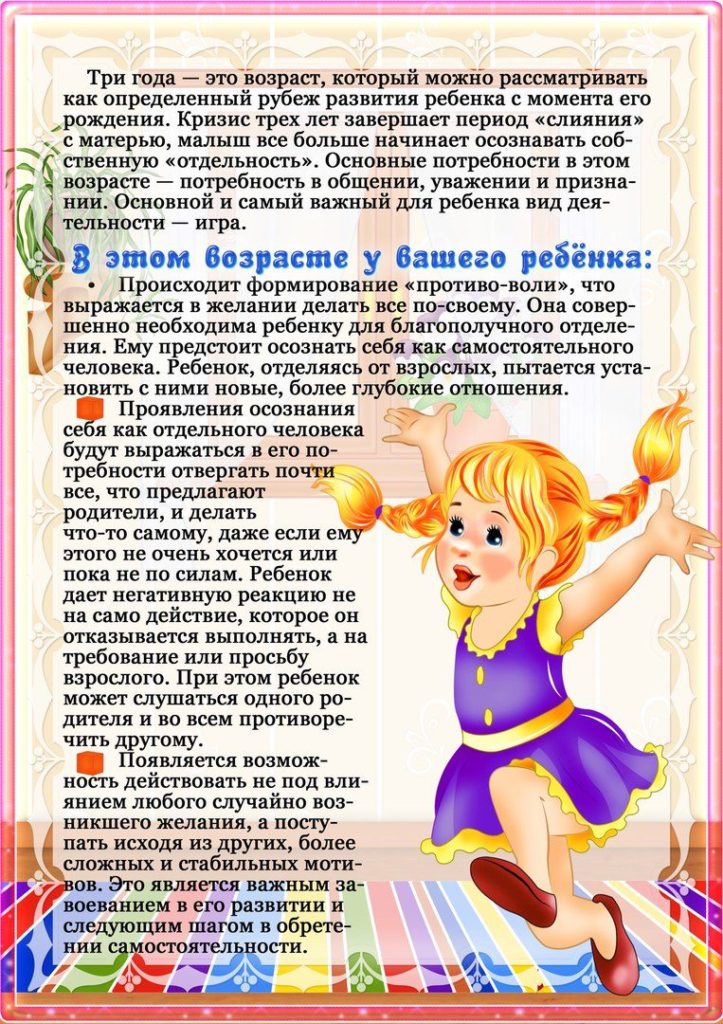 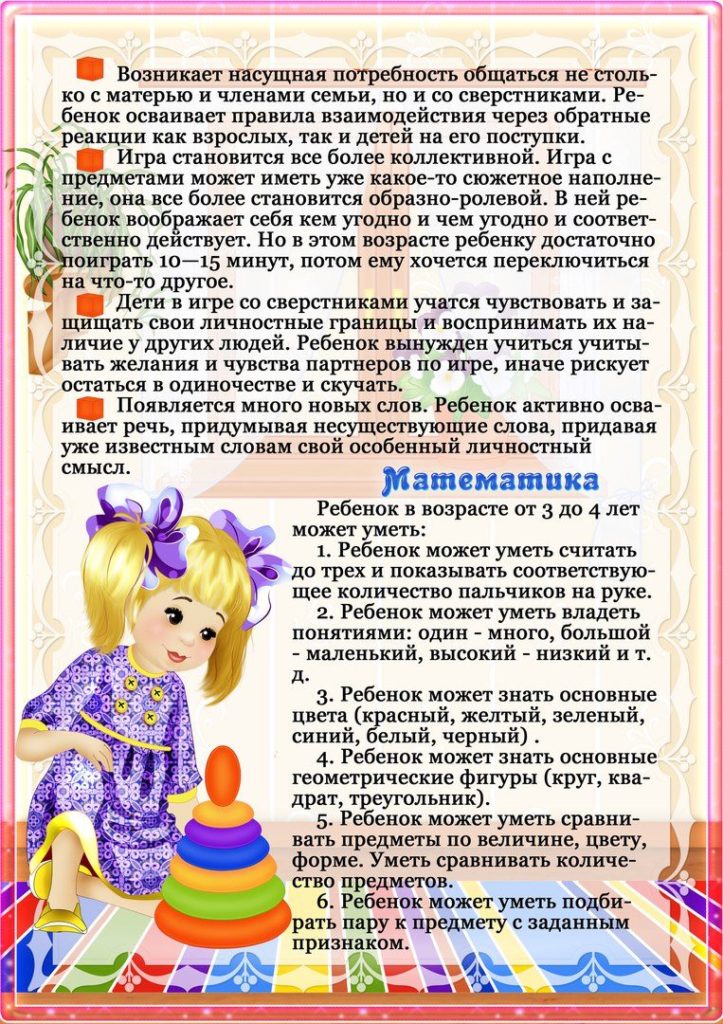 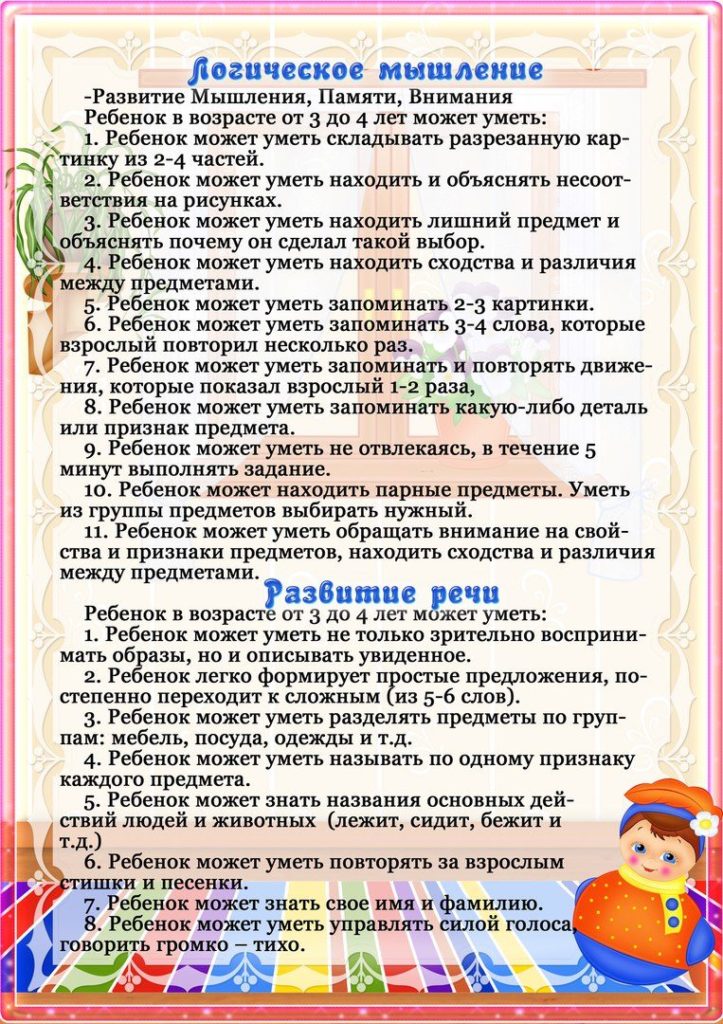 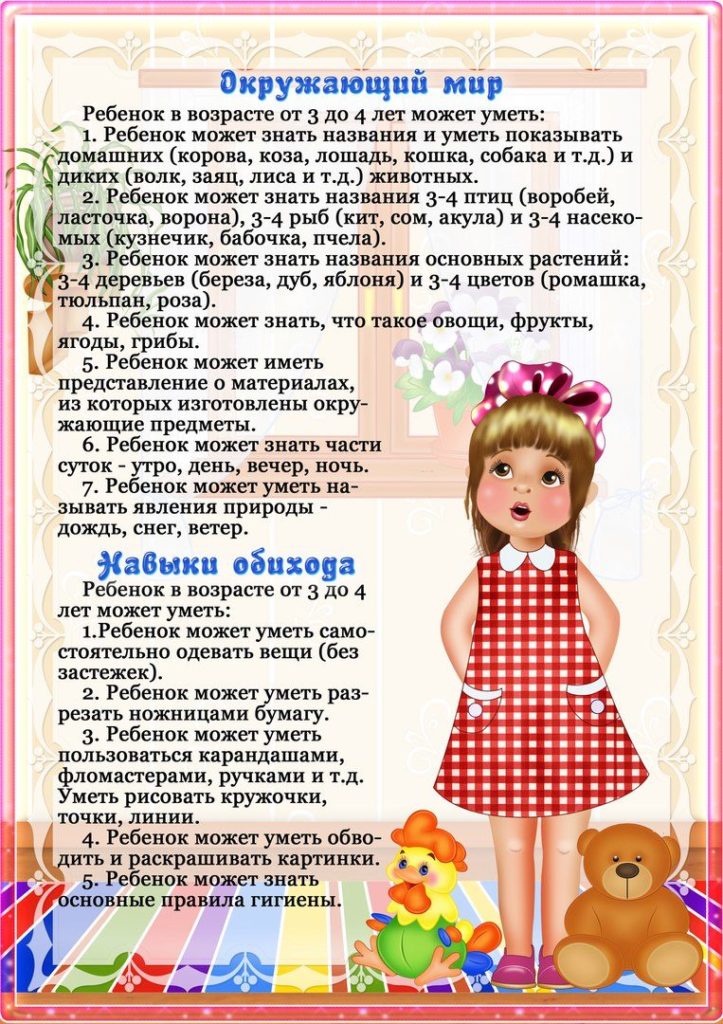 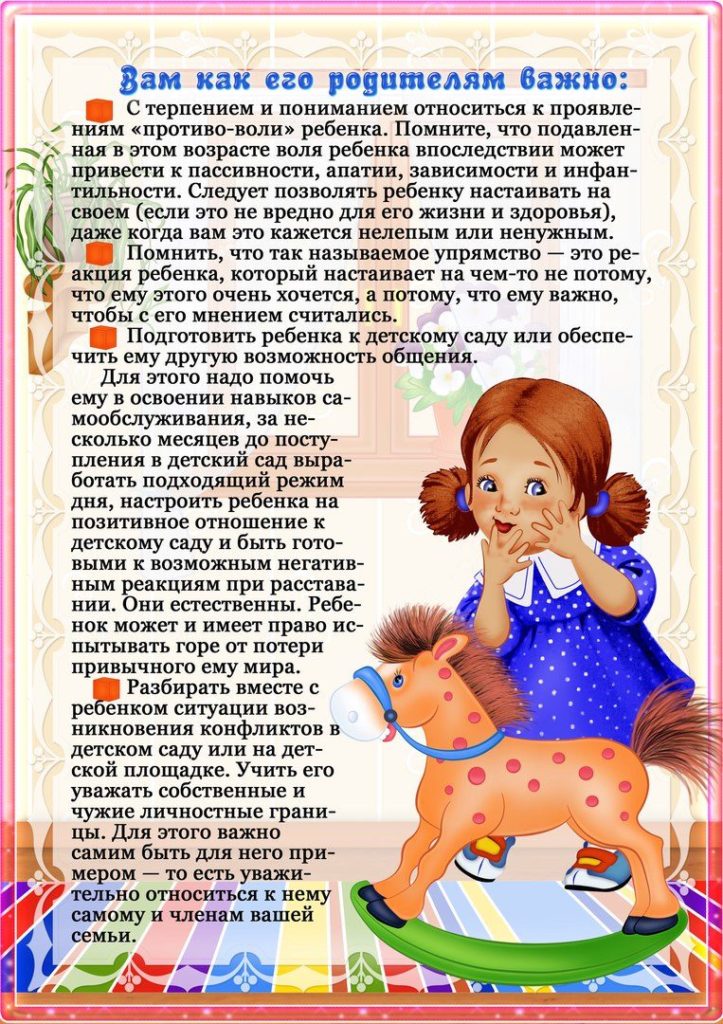 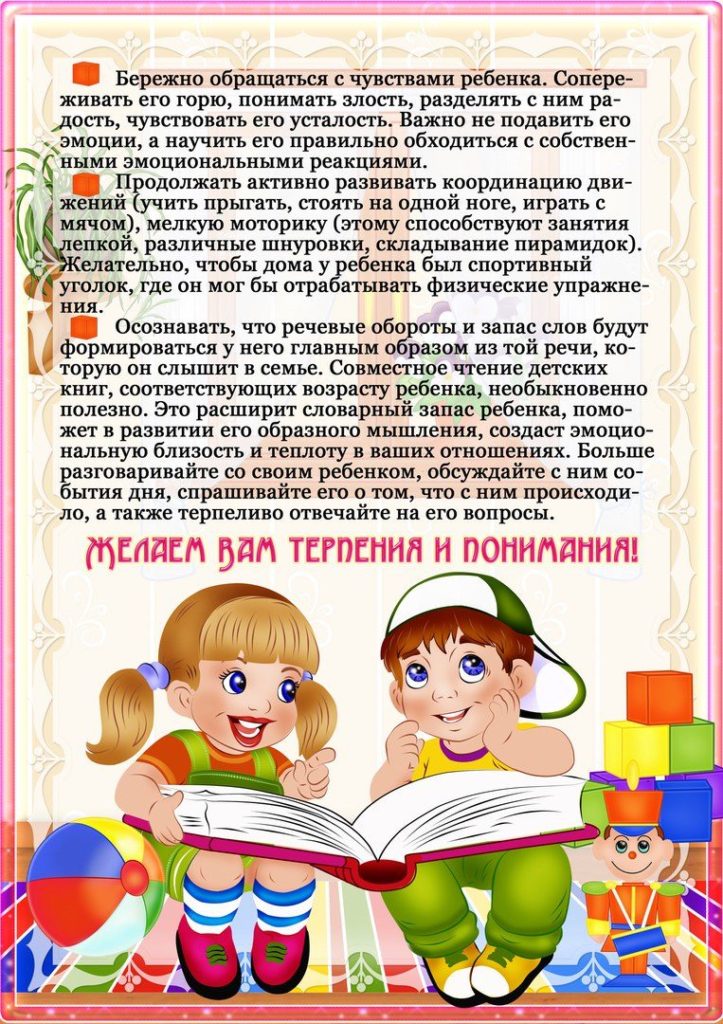 